                         CAMPION SCHOOL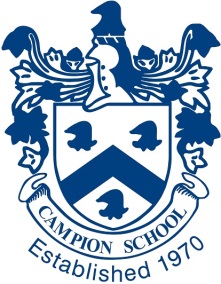             Campion Model United Nations 7th Session October 2019ATHENS, GREECEAgias Ioulianis, Pallini, 15351Letter of Application for SecretariatFirst Name:		____________________________________________________________Last Name:		____________________________________________________________Date of Birth	:	_____________________________________________________________Sex:			_____________________________________________________________Mobile:		_____________________________________________________________Email	:		_____________________________________________________________Skype: 		____________________________________________________________School name	:	_____________________________________________________________School Address:	______________________________________________________________Postcode:		______________________________  City:	______________________________Chairing Experience: I have chaired in ______MUNs. I have not chaired before._____ I have other experience: _________________________________________________________________________________________________________________________________________________________________________________________________________________________________________I hereby apply for the position of:  President:  ______________________ Deputy President __________These have already been filled:Secretary General: Thomas Evans tevans@campion.edu.gr  Deputy Secretary General: Alexia Vogdanos avogdanos@campion.edu.gr Under-Secretary-General of Political Affairs: Odysseas Ntoulias odoulias@campion.edu.gr *Interviews will be arranged via skype and then as a second round on the school premises. Applications must be sent in by 22nd March, 2019, accompanied by a letter of motivation.Send applications to gtheo@campion.edu.grBas du formulaire